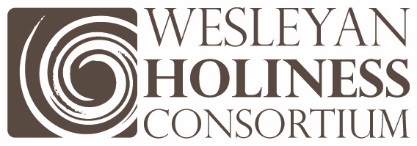 November 10, 2015Please forgive the longer-than-usual gap in my emails to you.  Frankly, the intensity of activities has been breath-taking. Friday, the WHC Steering Committee met at the Wesleyan Headquarters north of Indianapolis.  Thank you to JoAnne Lyon for rolling out the welcome mat.  David Drury, (Chief of Staff) is a vital member of the Steering Committee and framed the day in opening remarks that capture our mission.  And here are quick facts from today:We have grown by 40% in connections in the last year;20% of our representatives at today’s table were people of color;40% were women;Identity in this stream compels activity in our engagement;Compelling new level of understanding our strategic mission of unity that fills out our understanding of holiness – we need one another’s distinctive to better understand holiness.Projected to end the year well within our income;Junia Project – women in leadership is growing through WHC connections;The Center for Leadership is creating residencies for students with WHC churches;Expression of deep interest from UM Bishops to be in conversation with the WHC;Strong affirmation of the COGIC around our commitment to gender and racial diversity;High energy and enthusiasm over the amount of effective influence for such little budget.New young leaders are stepping into the effort – I wish you could have been a fly on the wall! Today I gave a summary of the recent activities since April.  Space is limited, but here are highlights.  Regional Networks - Holiness Leaders’ Days and activities: Philadelphia – at Valley Forge Christian University, Steve Tourville (AG) coordinator;Oregon – at the Kroc Center in Salem, Trisha Welstad (FM) coordinator;St. Louis – planning retreat, Ben Tolly (FM) coordinator;Manila – planning retreat, Melvin Aquino (Wesleyan) coordinator;Central Florida – at Asbury Seminary Orlando, Patrick Styers (Wesleyan) coordinator;Kansas City – first convening meeting at NTS, Chuck Sunberg (Nazarene) coordinator;Indiana – at Shepherd’s Nazarene Church, David Bartley (Nazarene) coordinator.New Faculty Retreat involving 42 new profs from 6 mid-west universities. Jon Kulaga, Provost at Asbury University was essential as coordinator.Faculty Network at Fuller Seminary involving 8 faculty, and planning for a student gathering in January. Joel Green, (UM) is the coordinator on campus;Athletic Director/ VP for Student Life meeting to explore the need and plan to launch a new network. This will occur in February in San Diego. Kate Wallace (WHC) is organizing that next gathering.Research Project of undergrads at 16 universities with 1441 students. I will report at the CAO network meeting Nov 10 and the Presidents’ Network in January. Katy Tangenberg, coordinator.Freedom Summit on Human Trafficking in conjunction with the Free Methodist General Conf, with 400 people and workshops conducted by the Freedom Network. Anita Watson (Salvation Army) coordinator.Release of the document on engaging the LGBT conversation after 14-month process – schools and denominations are using it as the reference for guiding their pastors/leaders.Clearly I am unable to truly capture the fullness of these and many other things that describe the last six months.  I wish I could sit with you and tell you the story of each one.  I know you would be thrilled to see the Spirit of God at work – so powerfully reflected in the unity we exhibit in pursuing God’s holy nature.  I am attaching the annual financial compilation from CapinCrouse for you.  And I thank you so much for the financial support in this highly effective work.  We will be sending a letter and invoice in January for the coming year.  We all appreciate your ongoing support and involvement!Blessings,Kevin MannoiaChair				  	       www.HolinessAndUnity.org 